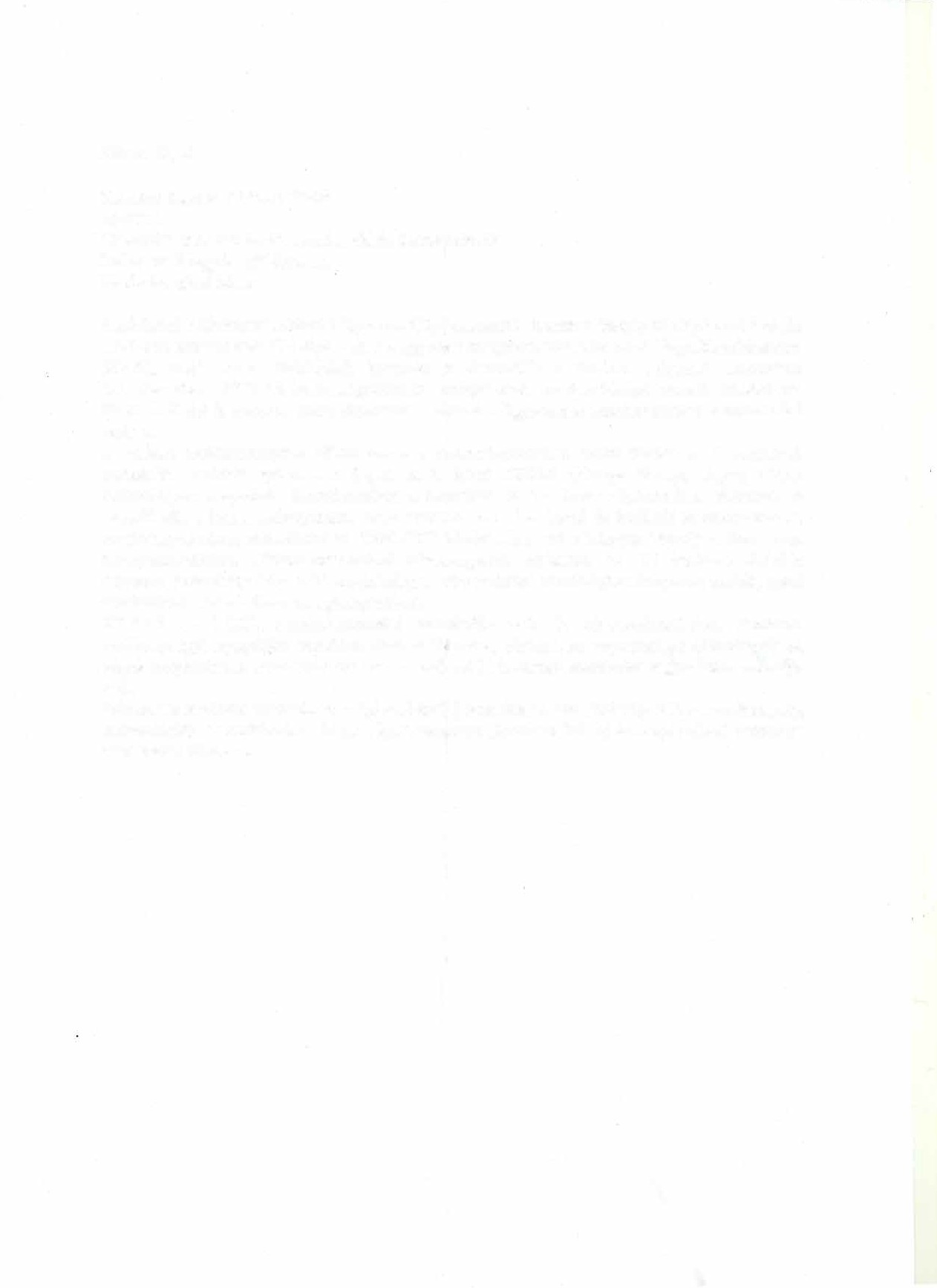 Bihari GyulaKamarai tagunk 1998.03.23-tól 05-0771Okleveles gépészmérnök, munkavédelmi és tűzvédelmi szakmérnök Született: Kisgyőr, 1948.02.13.Kazincbarcikai lakosA miskolci, Nehézipari Műszaki Egyetem Gépészmérnöki Karának Vegyipari Gépészeti Szakán 1971-ben szerzett mérnöki diplomát. Az egyetem elvégzése után a Borsodi Vegyi Kombinátban (BVK), majd annak átalakítását követően a BorsodChem Zrt-ben dolgozott különböző beosztásokban. 1973-tól műszaki biztonságtechnikai felügyeleteti, munkavédelmi, környezetvédelmi, biztonságtechnikai vezetői, feladatokat látott el. Ezért is szerzett újabb diplomát a Budapesti Műszaki Egyetem munkavédelmi, illetve a Szentistván Egyetem tűzvédelmi szakmérnöki szakán.A vállalat tevékenységéből következően a biztonságtechnikai szakterületen belül rendkívül széleskörű szakmai spektrumot fogott át. A fejlett külföldi (Nyugat-Európa, Japán, USA) technológiák megvétele következtében a hozzájuk rendelt biztonságtechnikai előírások is megelőzték a hazai szabályozást. Rendszeresen vett részt hazai és külföldi konferenciákon, továbbképzéseken, előadóként is. 1998-2003 között részt vett a Magyar Vegyipari Szövetség (MAVESZ) Környezetvédelmi Biztonságtechnikai Bizottságának tagjaként az EU jogharmonizációs folyamat jogszabály előkészítő munkájában. Több szakmai bizottságban dolgozott szabályozási munkákban, oktatásában, vizsgáztatásában.2004-től az MMK munkabiztonsági szakértője volt öt rész-szakterületen. 2014-től a MAVESZ tagvállatainál a Felelős Gondoskodás program keretében, a munka- és műszaki biztonsági auditálást végző team vezetője.Szakmai tevékenységét nyugdíjba vonulása után is folytatta, elsősorban vegyipari és élelmiszeripari cégek megbízására veszélyes technológiák felülvizsgálatát, iparbiztonsági, tűzvédelmi dokumentációk készítését végzi.Jelenleg is érvényes munkabiztonsági szakértői jogosultsága van „Feldolgozóipari tevékenység technológiája és eszközeinek biztonsága", valamint „Munkahelyi zaj és rezgés elleni védelem" rész-szakterületeken.